May2020First GradeJGR Virtual Distance Learning CalendarEnjoy educational videos by clicking on each link.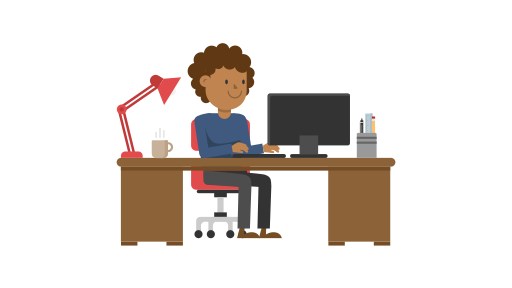 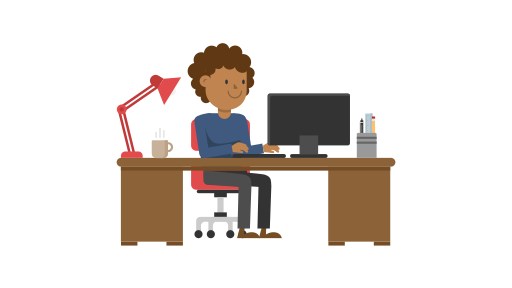 123456789Point of View:https://youtu.be/zmgy2W7oAcI3-D Shapes:https://youtu.be/ZnZYK83utu0AR Sounds:https://youtu.be/0Vywhf7cF7QRights and Responsibility:https://youtu.be/nTmWBCTWT1cA Barn Full of Hats:https://youtu.be/BlAiy5ZWHhs10111213141516Er, Ir, Ur Sounds:https://youtu.be/vhTdmBPL5hUCause and Effect:https://youtu.be/NDDvESkHmiwCommunities:https://youtu.be/wP_IbZSxhEs2-D Shapes:https://youtu.be/QIU4LGQAJOUA Bird Named Fern:https://youtu.be/OEbVPK5Cc8E17181920212223Or,Ore,Oar sounds:https://youtu.be/pUJPlHTFUYMTypes of Communities:https://youtu.be/NR7z9FbUf5k2-D Shapes:https://youtu.be/YxoLlSTu1joProblem and Solutions:https://youtu.be/h3laiXcQxUAThe Story of a Robot Inventor:https://youtu.be/3wYtZAcU-Tc24252627282930Problem and Solutions:https://youtu.be/xgAMffDLw2gPlace Value:https://youtu.be/a4FXl4zb3E4Life Long Ago:https://youtu.be/ICcwbmDmit0Addition Function Tables:https://youtu.be/Mvm0y1Qr_JQNow, What’s That Sound:https://youtu.be/dbVcF1CM7N431